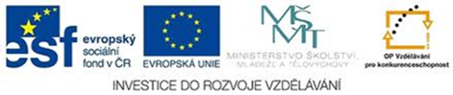 VY_32_INOVACE_2_DĚJEPIS_17_VELKOMORAVSKÁ ŘÍŠEDětský domov, Základní škola a Střední škola, Duchcov, příspěvková organizaceRegistrační číslo: cz.1.07/1.4.00/21.0559Mgr. Ladislava HofmanováVELKOMORAVSKÁ ŘÍŠEZakroužkuj správnou odpověďVelkomoravské říši se říká také někdy…		a) Praha.							b) Pravá Hora.							c) Velká Morava. Co jsou to ostruhy?					a) Bodce na patách jezdeckých    	 bot k pobízení koně.b) Nástroj na šití oblečení.c) Jiný název pro popruhy.Hlasatelem boha byl… 				a) Konstantin.							b) Kristus.							c) Mojmír. Posledního velkomoravský panovník byl…		a) Mojmír II.							b) Metoděj.							c) Karel IV.VyluštiK nejvýznamnějším velkomoravským  RDŠITAMHÍ  patřily Mikulčice, Staré Město u Uherského Hradiště, Nitra a Bratislava.______________________________________Čeho je to symbol a proč, vysvětli.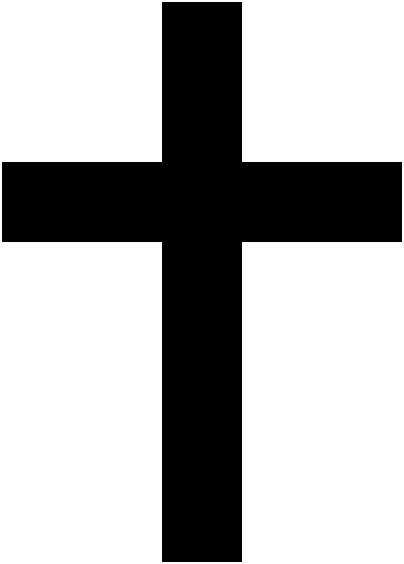 ____________________________________________________________________________________________________________________________________________________________________________________________________________________________________________________________________________________________________________Jakého rodu je erb na obrázku?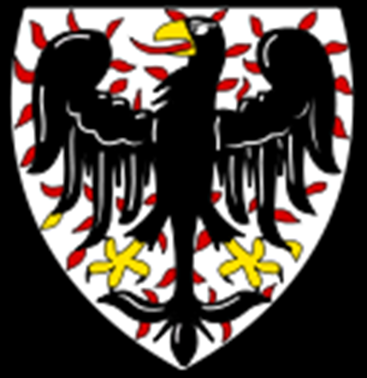 _________________________________Správné odpovědiZakroužkuj správnou odpověďVelkomoravské říši se říká také někdy…		a) Praha.							b) Pravá Hora.							c) Velká Morava. Co jsou to ostruhy?					a) Bodce na patách jezdeckých    	 bod k pobízení koně.b) Nástroj na šití oblečení.c) Jiný název pro popruhy.Hlasatelem boha byl… 				a) Konstantin.							b) Kristus.							c) Mojmír. Poslední velkomoravský panovník byl…		a) Mojmír II.							b) Metoděj.							c) Karel IV.VyluštiK nejvýznamnějším velkomoravským  RDŠITAMHÍ  patřily Mikulčice, Staré Město u Uherského Hradiště, Nitra a Bratislava.________HRADIŠTÍM________________________Čeho je to symbol a proč, vysvětli.______________Kříž je symbol křesťanství, protože na něm zemřel Ježíš Kristus a zároveň znamená naději na vzkříšení._________________________________________________Jakého rodu je erb na obrázku?_________Erb Přemyslovců______________Zdroje:http://cs.wikipedia.org/w/index.php?title=Soubor:Christian_cross.svg&page=1http://cs.wikipedia.org/wiki/Soubor:P%C5%99emyslovci_erb.svg